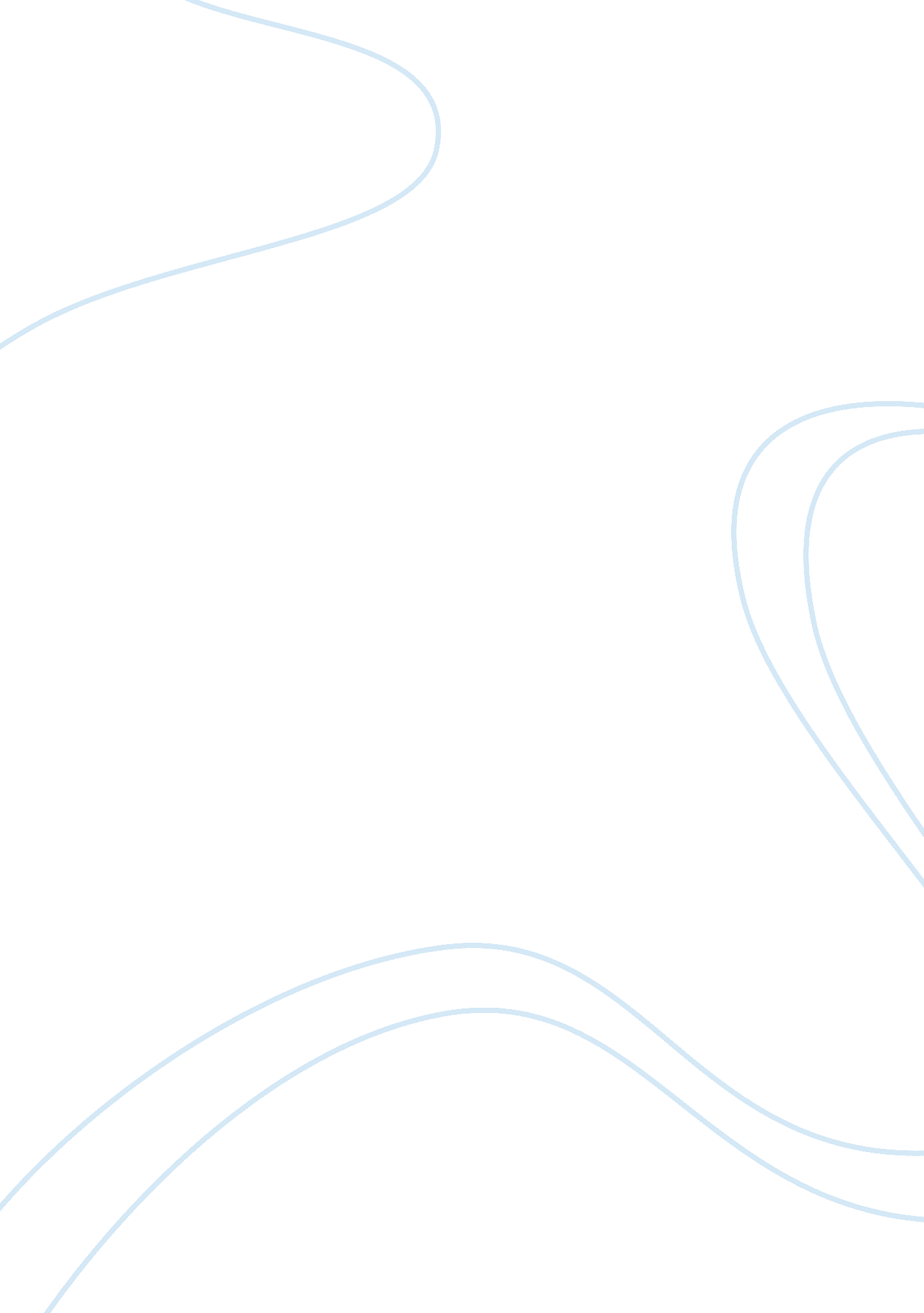 Guided study of meritor business essay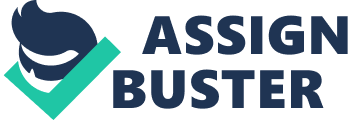 Meritor can develop certain new equipment and merchandises for the sustainable conveyance market that will take the manner for future prosperity. It has to spouse up with other complementary companies and work on the rule of Synergy. By pooling up resources and coming up with the best solution to run into client demands, Meritor has a opportunity of revitalizing the past history of the company. They can prosecute in joint venture with other complementary auto merchandise industries and embark on an industry broad cost decrease scheme. It has to be based on the motivation of benefit for all stakeholders instead than merely themselves. This is the alone manner in which the end product of the combined can be greater than the end product of all companies combined. Recommendations I believe Meritor is in desperate demand of divestiture or reorganization that will convey a new image for the company. Its long history is really important but small could be said about it standing at this point in clip. The development of new schemes has been a turning concern for the company, and even as it has used all its brightest and effectual resources to develop a sustainable scheme, the consequence of such a scheme will merely be every bit good as the people who implement it. The company needs rigorous attachment to execution and a strong dependance on its new leader who set the way heterosexual for their followings. This full procedure of strategic direction revolves around the nucleus construct of PDSA and acquisition by making. The company needs to give particular accent on the alteration procedure and closely supervise it. No affair how much planning has been done, something ever deviate from the ideal program. Therefore, by maintaining eyes at the alteration procedure, the company would be able to change or pull off things as they happen. A eventuality program would travel a long manner in salvaging the company from any unanticipated and ineluctable state of affairss. The company has to take personal duty for incorrect determinations it has made in the yesteryear and the lone manner to larn from them is to be confident of what they are making. By integrating the errors, new leaders can take the company to new highs, something Meritor has been hungering for since a long clip now. As the company carries on operating in the hereafter, it needs to authorise its employees and convey in them a sense of belonging to the company so that each and everyone of them work indefatigably on both an person and organizational degree to convey about the needed alteration. Employee development plans can assist vastly in bridging the Knowing-doing spread. This simple activity can travel a long manner in reassigning the cognition from the academic side to the practical side of the concern. The significance of this can be judged from the fact that employees who understand what they are supposed to make at work frequently tends to bring forth the best consequences transcending outlooks at many times. Meritor is a name that everyone in the auto industry is good cognizant of, they need to revamp their operations and do usage of their best patterns to heighten efficiency. The resource use will take to a higher output given the same set of resources. On a larger graduated table, the company can originate a new market development plan, as its range is much larger than the range of the merchandise development plan. This would co-occur with their variegation scheme in which they form confederations in new industries that make usage of bing benefits the company has already acquired. Meritor has already pledged to back up the Henry Ford ‘ s Innovation Education Incubator ( IEI ) , that was successfully launched in April 2011. Its chief purpose is to construct impulse among pedagogues countrywide byA conveying advanced digital instruction resources and game-changing instruction schemes into K-12 schoolrooms. This is merely one case of how in the recent yesteryear Meritor has associated itself with new and wholly diversified undertakings. This portrays a positive image of the company and brings in more client milage by pulling attending of possible clients. In such undertakings, the impact is normally long term as the direct benefit is hard to cipher. Nonetheless, they are every bit of import for the stableness of the company as it progress into the optimistic hereafter. Meritor has to stand up to take back the topographic point that it one time used to bask and merely through dedicated scheme that aims to revolutionize the company, such a turnover is possible. Strategic Analysis Historical Background and Present Context The Meritor Company originated in 1909 and is still traveling strong today. They foremost set up production with the Timken Detroit Axle right here on Clark st. Detroit, Michigan. The celebrated Willard Rockwell became president of the company merely shortly in 1929 coining the phrase “ A large wheel is nil without an axle ” . Their company ‘ s vision is “ to be the recognized leader in supplying advanced thrust train, mobility, braking and aftermarket solutions for the planetary commercial vehicle and industrial markets ” . Meritor Inc. is a taking planetary provider of thrust train, mobility, braking and aftermarket solutions for commercial vehicles and industrial markets. Meritor is presently located on 5 different continents in 20 different states with 65 locations. This is an impressive stance with planetary outreach. They are besides really active within the environing communities of their locations with voluntary work and giving back to the communities. The company besides works towards maintaining sustainability in three primary countries: Social Responsibility and Governance ; Excellence in Environmental Protection and Safety ; and Advanced Product Design and Processes. Meritor History: Meritor has been in concern for more than 100 old ages. The company achieved its first major milepost when it openedA Timken Detroit Axle which was formed in 1909. In 1929, A Timken Detroit Axle acquired Wisconsin Parts to organize Timken-Detroit AxleA and Wisconsin Axle. Between 1929 and 1951, company grew quickly with A operations inA Detroit and Jackson, Michigan, Oshkosh, Wisconsin, Utica, New York, A Ashtabula and Kenton, Ohio and New Castle, Pennsylvania. In 1953, A Willard Rockwell merged Wisconsin Parts and Timken Detroit Axle to organize Rockwell Spring and Axle Company. The company went through series of amalgamations andA acquisitions between 1953 and 1997. In 1997, A Rockwell International decided to divide its automotive concern and created Meritor Automotive. In 1998, A Meritor acquired Volvo Trucks ‘ heavy vehicle fabrication operation, Euclid Industries, and Lucas Varity ‘ s Heavy Vehicle Braking Systems concerns. In 2000, Meritor Automotive and Arvin Industries merged to organize ArvinMeritor, Inc. Company Mission, Vision, and Other Guiding Stars Meritor Vision: Meritor ‘ s vision is “ To be the recognized leader in supplying advanced drivetrain, mobility, braking and aftermarket solutions for the planetary commercial vehicle and industrial markets ” ( Meritor vision, 2011 ) Meritor Mission: 1 ) A A A To develop advanced merchandises that provide superior public presentation, energy efficiency and reliability. A 2 ) A A A To supply a taking portfolio of differentiated services back uping clients ‘ merchandises throughout their lifecycle. A 3 ) A A A To present on our committednesss while maximising value for our stockholders, clients, and employees ( Meritor Mission, 2011 ) . Meritor Core Valuess: 1 ) A A A Pursuit of Excellence 2 ) A A A Integrity 3 ) A A A Teamwork and Respect Meritor Executive Management Team: Charles G. McClure – Chairman of the Board, CEO and President Vernon G. Baker II – Senior Vice President and General Counsel Timothy E. Bowes – Vice President and President, Commercial Truck & A ; Industrial Jeffrey A. Craig – Chief Fiscal Officer Pedro Ferro – Vice President and President, Aftermarket & A ; Trailer Barbara G. Novak – Vice President and Corporate Secretary Larry E. Ott – Senior Vice President, Human Resources External Environment Assessment Opportunities: In order to heighten its presence and cut down costs, ArvinMeritor has increased its focal point on the emerging Asiatic markets including India, China and Korea over the past few old ages. For illustration, in 2005, the company established a joint venture with China-based First Auto Works ( FAW ) Sihuan Axle Brake Group for the industry of air brakes, automatic slack adjustors and air phonograph records brakes for commercial vehicles. Furthermore, in August 2005, ArvinMeritor entered into a joint venture with Korea-based DongWon Precision Industrial Co Ltd for the supply of DPFs and exhaust systems and constituents. ArvinMeritor plans to treble its gross revenues in Asia in the following five-year period. In the Asia Pacific part, the company will concentrate on higher border merchandise lines. Its scheme for the Asia Pacific part includes optimizing its sourcing activities and placing design and technology activities. ArvinMeritor announced in January 2007 that a long-run provider partnership was formed with the US-based Trailmobile Corporation to do Meritor dawdler axles, air suspensions and brakes as a standard offering on all Trailmobile Trailers. In add-on, the company has programs to open a fabrication installation in Wuxi, China. The company anticipates these enterprises to assist increase its gross revenues and market place. Menaces: ArvinMeritor operates in an industry where emanations and environmental ordinances are going progressively rigorous. Conformity with the new emanations criterions has become compulsory in both the US A and Europe. Non-compliance with these criterions might impact the demand for the vehicles, thereby impacting the demand for the company ‘ s merchandises every bit good. For illustration, the company expects heavy truck demand in the North American part to worsen in 2013, after the new criterions are implemented. The company depends on a limited provider base for natural stuffs. A default by any of these providers might hold an inauspicious impact on the company ‘ s public presentation. Furthermore, the increasing costs of natural stuffs, steel and oil continue to endanger the company ‘ s borders. Internal Environment Assessment Asset Turnover – Meritor ‘ s ratio is 1. 70 compared to the industry which is 1. 40. This shows the company is more efficient and utilizing its available capital resources to acquire a higher grade of end product compared to its rivals. Pre-Tax Margin – Meritor ‘ s ratio is 3. 1 which is well below the industry norm of 5. 8. This gives an indicant that the company has been fighting to change over Gross saless into Net net incomes and its rivals in the industry have taken better steps to cut down operating costs and other fiscal charges to increase their pretax net incomes. The higher the pretax net incomes the more the company will go financially strong Interest Coverage Ratio – Meritor ‘ s TIE ratio is a mere 2. 4 compared to the industry ‘ s immense 6. 8. Meritor has no uncertainty been fighting the recent old ages to pay off its debts and run into its duties. As new investors look at these figures, a slightly blue mark of its future possible surfaces. Although Meritor has done everything possible, but its future looks black. P/E Ratio – Meritor ‘ s ratio in this caput is 8. 30 compared to the industry ‘ s 14. 80. Most of its rivals have grown, particularly in their trading monetary value. Whereas Meritor ‘ s stock monetary value has well in the past 3-4 old ages, and stands at a low value of $ 4. 66 as of 2/1/2013. The company needs to revamp its operations if it wants to hold a positive impact on investors. Gross saless ( 5 yr growing rate ) – Meritor has struggled to spread out as we mentioned in earlier hebdomads that it is seeking to spread out into new concern as bing clients are switching to rivals or shuting down wholly. Meritor has seen a negative growing rate of 8. 47, while during the recession the industry has still managed to draw out a modest growing rate of 3. 67 % . Meritor compared to its rivals certainly gives a hapless indicant of what future lies in front of it. Strengths Meritor, one of the taking automotive parts makers in the universe, is involved in the industry and supply of a diverse scope of constituents and systems. It has a diversified merchandise portfolio, which includes merchandises like exhaust systems and constituents, roof systems, suspension systems, braking systems and the similar. It derives above norm borders in the wheels and door systems concerns. Many of Meritor ‘ s cardinal trade names, including Gabriel, Meritor, Ryde FX and Euclid, have been commercially successful worldwide. The company has a broad client base consisting major OEMs including GM, Ford, Daimler, Chrysler, Volkswagen, BMW, decree and Asia-based OEMs. Meritor besides has a broad geographic coverage with 112 fabrication installations across 26 states. The company generates about 50 % of its gross revenues outside the North American part. Therefore, the company is able to equilibrate hazards expeditiously in malice of the disruptive nature of the North American car industry. Failings The softening of planetary fiscal markets has weakened Meritor ‘ s ability to entree recognition markets. Further hapless fiscal wellness of North American OEMs besides forced ArvinMeritor to repatriate important net incomes from its international operations. The company has been allotted a corporate recognition evaluation of ‘ B+ ‘ by S & A ; P and ‘ B ‘ by Fitch which connotes a negative mentality. Delaies in execution of strategic programs could foster lower these evaluations and hence affect Meritor ‘ s ability to entree recognition markets, capital markets and increase adoption costs for the company. The company besides continues to endure from lifting cost of pension and postretirement benefits. Meritor uses prognosis and tendency informations to be after its health care and pension duties. To partly turn to these concerns ArvinMeritor had amended certain retiree medical programs and phased out certain programs. This besides included riddance of Medicare benefits for eligible retired persons get downing January 2006. These enterprises were challenged by United Auto Workers is soon under judicial proceeding. In another instance, Meritor settled a instance with USW by perpetrating to pay US $ 28m in a colony reached with medical donees over a 10 twelvemonth period. Schemes in Action at [ Meritor ] Supplier Diversity as a Core Business Scheme: Corporations that embrace diverseness will hold a competitory border over those that do not. A Supplier Diversity is a concern imperative. A Companies that want to turn their concerns, addition grosss and solidify their clients and supply base, must concentrate on diverseness. With increased accent on provider diverseness enterprises and corporate force per unit areas to hike MBE purchases, it is clip to handle supplier diverseness as a nucleus concern scheme and non as a socially responsible activity. A Profitable Growth: The company focuses on run intoing its orders and minimising its costs to spread out its net incomes. The growing in gross is accompanied with a subsequent growing in net incomes. Merchandise and Technology Focus: Meritor focuses on its merchandises and usage engineering to bring forth merchandises that enhance the overall experience for a client. this consumer centric policy of Meritor distinguishes it from many of its rivals. Strategy Analysis and Choice Meritor should prosecute the Leverage Strategy, where the environment is largely volatile pertinent to the industry conditions in the last few old ages. Furthermore, the company has to deploy the available scarce resources to develop new markets, or at the same clip better bing merchandises in the already bing markets. To prolong the competitory advantage, they have to develop a factor that will function their concern as a purchase and act as a driver of growing. In order to find the purchase factor, strategic creativeness comes into drama. For this the organisation has to give particular attending and resources in developing the scheme, merely after a successful and relevant preparation, the effectivity of the execution phase will well better. It is besides favourable for Meritor to beef up its fiscal ratios and bottom-line by organizing strategic confederations, like the one Meritor Wabco. These confederations will give it competitory advantage over rivals that will be sustainable and hard to copy. The strength of the other concern can be used for Meritor ‘ s ain advantage, by synergizing its chances with the available resources ( Meritor Wabco, 2012 ) In add-on to this, the recent re-organization scheme that we discussed in the old hebdomads in which Meritor restructured its concern sections, shows Meritor ‘ s long term committedness to accommodate to alterations in the environment. Both the direction and the employees are willing to reshape the organisational construction to aline it with the recent concern section consolidation. A Strategy Execution: Alliance Divestitures: The company often sells off the sections that are non in line with the nucleus strategic aims of the company. The undermentioned sections were divested late ( Proxy Statement, 2012 ) : A In financial twelvemonth 2009, we completed the sale of our 51 per centum involvement in Gabriel de Venezuela to the joint venture spouse. aˆ? In financial twelvemonth 2009, we completed the sale of our Gabriel Ride Control Products North America concern to an affiliate of OpenGate Capital. aˆ? In financial twelvemonth 2009, we completed the sale of our Wheels concern to Iochpe-Maxion S. A. , a Brazilian manufacturer of wheels and frames for commercial vehicles, railroad cargo autos and castings. aˆ? In financial twelvemonth 2010, we completed the sale of our 57 per centum involvement in Meritor Suspension Systems Company ( “ MSSC ” ) to the joint venture spouse, a subordinate of Mitsubishi Steel Mfg. Co. , LTD. aˆ? In financial twelvemonth 2010, we completed the sale of our faculty assembly operations in Belvidere, Illinois. aˆ? In financial twelvemonth 2011, we completed the sale of our Body Systems concern to Inteva Products Holding Cooperatieve U. A. , an assignee of 81 Acquisition LLC and an affiliate of Inteva Products, LLC. aˆ? In financial twelvemonth 2011, we completed the sale of Gabriel Europe ( Bonneval ) installation to TRW Automotive Holdings France. In add-on, in September 2011, we closed our EU Trailer operations in Cwmbran, U. K. and related warehouses in Spain and Italy. Restructuring Plans: The company implemented a Performance Plus, a long-run net income betterment and cost decrease enterprise, in FY07. Significant reconstituting actions intended to better the planetary footmark and cost fight were identified by extinguishing up to 2, 800 places in North America and Europe and consolidating and uniting certain planetary installations, with costs to be incurred over several old ages ( Glassdoor, 2012 ) . Strategy Execution: Action Plan The unprecedented challenges in the last few old ages in the recognition markets, impairment and so rapid upturn in the commercial vehicle market and a world-wide recession have forced Meritor to sharpen its concern and operating schemes to aline to these new concern conditions and to better place company for the hereafter. The company is confronting several key challenges which may impact its overall profitableness and competitory border. The world-wide production volumes in 2013 remains as one of the biggest challenges for Meritor. In 2013, the production volumes in North America and Europe are expected to soften compared to the degrees in 2012. The production volumes in South America has declined significantly in 2012 as the industry has transitioned to tighter emanation criterion demands for commercial vehicles. The recovery of production volumes has been slower than antecedently expected in South America and demand for parts is expected to stay soft during the first half of financial twelvemonth 2013. The production volumes in China and India have decreased compared to degrees in 2011. These volumes are non expected to return to the degrees antecedently experienced in close hereafter due to current economic conditions. Meritor ‘ s Industrial Segment profitableness and growing remains one of the cardinal concern for the company ‘ s leading squad. Meritor ‘ s military plans were at their extremum in 2012. However, these plans are expected to weave down every bit old military contracts are at the brink of termination in following few old ages. Failure to procure new military contracts may hold long term impact on Industrial Segment. Furthermore, new contracts may non turn out to be as profitable when compared to what Meritor has recognized in recent periods. Other challenges such as uncertainness around planetary market mentality, volatility in monetary value and handiness of steel, constituents and other trade goods, breaks in the fiscal markets and their impact on the handiness and cost of recognition, higher energy and transit costs, impact of currency exchange rate volatility, consolidation and globalisation of OEMs and their providers, and important pension and retiree medical wellness attention costs are besides expected to impact Meritor ‘ s underside and top line consequences. In 2013, the company may fight to run into analyst outlooks due to losingss of bing contracts or failure to negociate acceptable footings in contract reclamation dialogues, European Union convulsion, quickly altering production volumes, recovery of steel monetary value and other cost additions from clients, unplanned drawn-out closures or production breaks, important impairment or lag in economic activity in the key markets, higher than planned monetary value decreases to the clients, monetary value additions from providers, restructuring charges, higher than planned guarantee disbursals, and authorities regulations. A A A A Strategy Review, Evaluation, and Control In 2012 Meritor Inc. revised its coverage construction to heighten efficiency. They have created two countries now for describing Commercial Truck and Industrial and Aftermarket & A ; Trailer. At this same clip they announced executive degree alterations associated with this alteration in coverage. This gave the company a smaller subdivisions to pull off, making a better environment for their employees. I believe that Meritor needs to implement three measure reappraisal processA to track advancement of its new scheme execution. The first measure of this reappraisal procedure would take topographic point at squad or unit degree on hebdomadal footing. During this reappraisal procedure, squad members would acquire together to discourse the advancement of their single assignments or aims. They would discourse any barriers, resource restraints, other concerns that needs to be communicated to the upper direction for immediate declaration. During this meeting, squad would besides discourse approaching mileposts for the undertaking, pending deliverables from other transverse functional squad members and other design and development changes/issues that needs to be communicated to the cross functional squads. A The 2nd measure of this reappraisal procedure would take topographic point on bi-weekly footing where all cross functional squad members ( Finance, Marketing, Engineering, HR, Manufacturing etc. ) would be invited to discourse the consequences or run intoing proceedingss from their squad meeting at the unit degree ( step one ) . This meeting will function as platform to pass on messages, determinations, alterations, and other of import information that needs to be communicated to full organisation. During this meeting, the squad would reexamine and track mileposts for the undertaking and discourse any divergences from the program. A The 3rd measure of this reappraisal procedure would take topographic point on monthly footing with managers of the each cross functional organisation. During this reappraisal, one representatives from all transverse functional squads ( Finance, Marketing, Engineering, HR, Manufacturing etc. ) would supply 10 min position update on their section advancement. This meeting will besides break up as a platform to intensify issues to upper direction. There are several different ways Meritor can measure scheme execution and root causes of the spreads between the program and the actions and consequences. One of the best manner to place this spread is by holding unit degree and cross functional squad degree mileposts with specific deadlines. As discussed above, these mileposts can be reviewed during hebdomadal, by-weekly, and monthly meeting to guarantee that everything is on path. It is extremely indispensable for Meritor to guarantee that it is following the way that will ensue in the successful execution of its scheme. In this journey of new or old scheme execution, such as the major restructuring of the concern theoretical account or the organisational hierarchy, it is critical to non lose sight of the terminal. By ever maintaining the terminal in head, we can break program today and make our aims. Likewise, to guarantee accomplishment of its long term strategic ends, Meritor needs to set in topographic point a system of uninterrupted reappraisal and control whereby if the division or concern section detracts from the intended way, disciplinary action can be taken against it. In order to reexamine the advancement, a separate commission or group of persons can be given the duty to see the work done by single sections. They can analyse the alliance of the ends within different sections with the overall corporate ends and seek to indicate out topographic points where it has deviated from the initial intended alliance. These reappraisals although uninterrupted have to be carried out on a quarterly footing to guarantee strict cheque on the way of the schemes that have been implemented. If continuance longer than this is allowed, so companies might maneuver off from their several mark. The primary aim of the reappraisal procedure in any house should be to concentrate on the countries which the company wants to better through its new scheme that has been implemented. The reappraisal procedure gives a world cheque of whether the organisation has been successful in efficaciously transporting out its scheme amidst the uncertainness that exists in the existent universe. Another of import point is to implement disciplinary action in the best possible mode by changing the scheme to outdo integrate the altering tendencies or any new factors that have developed since the clip the existent scheme was devised. In the instance of Meritor, although it has revamped its construction and streamlined its procedure, the financials of the company are still below the industry norm and indicates the demand for farther steps to be undertaken to guarantee that something positive is seen on the company ‘ s bottom-line. As we have discussed throughout the class in our diary notes, the PDSA rhythm, can easy be incorporated into the reappraisal procedure, as the basic implicit in component here is to critically analyse the advancement made since the execution of the scheme and how successful the scheme has been in accomplishing its desired results. The PDSA rhythm helps us implement a uninterrupted rhythm, utilizing which we can continuously supervise the public presentation of the company, where it be fiscal or operational and highlight countries where is has seen advancement and countries where it is fighting. The importance of PDSA rhythm can be judged from the fact that our class resolves around it, from the start to the terminal. Therefore, every organisation at the scheme rating phase can do usage of the PDSA rhythm to use its resources efficaciously and see where it lacks and which scheme would outdo function its intent. It is obvious that some of the times scheme execution phase faces certain unknown forces that are gnawing the potency of the superb scheme that has been developed. In order to come out of it as a successful organisation or section, the people who are in charge of it, should do every witting attempt to give work force and resources for rating. Merely after careful appraisal, the true success is measured. One menace scheme execution is prone to is the endorsing out of possible providers or 3rd party sellers who agree to be a portion of your enlargement scheme. To avoid such unanticipated fortunes, the company should ever hold a eventuality program. The supervisors or departmental caputs are responsible for exerting the option of holding a 2nd provider or contractor on board every bit shortly as the first one backs out for whatever ground. In any enlargement or concern restructuring procedure, support of all the stakeholders such as providers, clients and so on is every bit important. Consequently, Leaderships at Meritor should be cognizant of this fact and maintain a cheque on these programs to guarantee no reverse thwarts the recovery of the company. Synthesize, Integrate, Summarize: Decision: Meritor needs to set up a separate and extremely dedicated squad that will supervise the alteration procedure as it occurs in a measure by measure sequence. The company needs to happen ways to better the monitoring and guarantee the divergence from the taking way is minimised. As we have discussed in this full semester, the successful execution of the scheme is the key to success that differentiates a neglecting company from a reflecting 1. Meritor needs to place its nucleus advantages utilizing the SWOT analysis, and see what opportunities lie in front of it. 